Christ is King!Russell NagyBeckenhorst ‘94Refrain:Christ is King! Let us draw near and worship Him! Christ is King! Let us honor His Name!Christ is King! Let us bow down before Him;Praise and adore our King!Christ is King! Let us draw near and worship Him!Christ is King! Let us honor His Name!Christ is King! Let us bow down before Him;Jesus Christ is King!God’s own Son, Lord of Lords, and Rock of Salvation;The Holy One! Righteous Branch to David’s the king;Spotless Lamb, Prince of Peace, and Crown of Creation,The Alpha and the Omega, to You, we sing.Christ is King! Let us draw near and worship Him!Christ is King! Let us honor His Name!Christ is King! Let us bow down before Him;Jesus Christ is King!He Himself will tend us and feed us; Gather us up and tenderly lead usInto pastures green, with Spring.Find the lost and rescue the failing,Bind up the injured: strengthen the ailing;Jesus, gentle Shepherd is Christ the King!Refrain: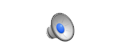 To hear a recordingOf this Anthem, Double-click the icon